 ROTARY CLUB OF GRANDE PRAIRIE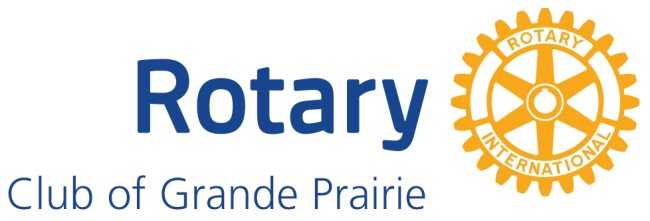 ROTARY SERVICE SCHOLARSHIPS APPLICATION FORMDeadline: Determined by your SchoolThe Rotary Club of Grande Prairie awards program has been established to encourage and reward academic excellence in all areas of study and provide financial assistance for students who demonstrate the core values of Rotary.  The awards program seeks to recognize achievement, reward good character, community involvement and leadership, as well as encourage continued educational pursuits.Applicants must be in Grade 12 in the current school year.  All awards valued at $2000.*Please check the appropriate box.THE ROTARY CLUB OF GRANDE PRAIRIEROTARY SERVICE SCHOLARSHIPS APPLICATION FORMDeadline: First Monday in MaySECTION ONE – Personal DataApplicant’s name 					 Social Insurance No. 				Permanent Home Address  										      City 			 Province 	     Postal CodeDate of Birth 				     Cell 				 Home 						MMM/DD/YYCurrent Mailing Address 										     City 		 Province                   Postal CodeHigh School 								 Currently in Grade 12?  Y / NSECTION TWO – Proposed StudiesPost-Secondary Institution 										Program 												Have you applied for admission?  Y  /  N	Have you been admitted to the program?   Y  /  NIntended Study Dates  	From 				  To 					     Month/Year 		      Month/YearSECTION THREE – ReferencesThe Selection Committee requires two letters of reference. These letters should be sealed and attached to your application:One from a teacher.One from a supervisor (either a volunteer position or from an employer) demonstrating strong work ethic which goes beyond the normal.ROTARY CLUB OF GRANDE PRAIRIEROTARY SERVICE SCHOLARSHIPS APPLICATION FORMSECTION FOUR – Personal Statement:In your own words, make a statement as to why you feel that the Selection Committee should give you consideration for this award. Your response should reflect your experiences in such areas as: serving others, meeting challenges, working hard to develop a better high school community.__________________________________________________________________________________________________________________________________________________________________________________________________________________________________________________________________________________________________________________________________________________________________________________________________________________________________________________________________________________________________________________________________________________________________________________________________________________________________________________________________________________________________________________________________________________________________________________________________________________________________________________________________________________________________________________________________________________________________________________________________________________________________________________________________________________________________________________________________________________________________________________________________________________																											ROTARY CLUB OF GRANDE PRAIRIEROTARY SERVICE SCHOLARSHIPS APPLICATION FORMSECTION FIVE: Declaration of Applicant	I declare that I have answered all questions applicable to me and that all information is true and complete. I also grant permission for the selection committee to inquire into and receive information pertaining to my high school academic performance and my post-secondary enrollment status.____________________________________                   ________________________________Signature of Applicant				        DateApplication Processing Information:Please submit this application form to your High School PrincipalPlease contact your school for application deadline.Your High School will choose the recipient for this awardSuccessful recipients will receive a letter from Rotary by the end of JuneRotary will require confirmation of attendance at a post-secondary institution.  More details surrounding this confirmation will be included in your congratulatory letter.SchoolLocationAwards AvailableSpecial Criteria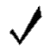 Beaverlodge Regional High SchoolBeaverlodge1Attending any Post-Secondary Institution in the year immediately following graduationBridge Network (Outreach School)Grande Prairie1Attending any Post-Secondary Institution in the year immediately following graduationCharles Spencer High SchoolGrande Prairie1Attending any Post-Secondary Institution in the year immediately following graduationGrande Prairie Composite High SchoolGrande Prairie5One Award – Attending FT at GPRCTwo Awards – Attending FT at any post-secondary institution One Award – Attending as a FT student at a Technical SchoolOne Award – Attending as a FT student in Fine ArtsPeace Wapiti AcademyGrande Prairie2Attending any Post-Secondary Institution in the year immediately following graduationSexsmith Secondary High SchoolSexsmith1Attending any Post-Secondary Institution in the year immediately following graduationSt. John Bosco Catholic School (Outreach School)Grande Prairie1Attending any Post-Secondary Institution in the year immediately following graduationSt. Joseph Catholic High SchoolGrande Prairie3Attending any Post-Secondary Institution in the year immediately following graduationSt. Mary’s Catholic SchoolSexsmith1Attending any Post-Secondary Institution in the year immediately following graduation